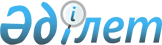 Парниктік газдарды түгендеу туралы есептің нысанын бекіту туралы
					
			Күшін жойған
			
			
		
					Қазақстан Республикасы Қоршаған ортаны қорғау министрінің 2013 жылғы 15 мамырдағы № 123-ө бұйрығы. Қазақстан Республикасының Әділет министрлігінде 2013 жылы 05 маусымда № 8497 тіркелді. Күші жойылды - Қазақстан Республикасы Энергетика министрінің м.а. 2015 жылғы 28 шілдедегі № 502 бұйрығымен      Ескерту. Күші жойылды - ҚР Энергетика министрінің м.а. 28.07.2015 № 502 (алғашқы ресми жариялаған күннен кейін күнтізбелік он күн өткен соң қолданысқа енгізіледі) бұйрығымен.      Қазақстан Республикасының 2007 жылғы 9 қаңтардағы Экологиялық кодексінің 17-бабына, 2010 жылғы 19 наурыздағы «Мемлекеттік статистика туралы» Қазақстан Республикасы Заңының 16-бабы 3-тармағының 2) тармақшасына сәйкес БҰЙЫРАМЫН:



      1. Қоса беріліп отырған Парниктік газдарды түгендеу туралы есептің нысаны бекітілсін.



      2. «Парниктік газдарды түгендеу туралы есептің нысанын бекіту туралы» Қазақстан Республикасы Қоршаған ортаны қорғау министрінің 2012 жылғы 10 мамырдағы № 145-ө бұйрығы (Нормативтік құқықтық актілерді мемлекеттік тілізімінде № 7692 тіркелген, 2012 жылғы 11 тамыздағы № 495-500 (27573) «Егемен Қазақстан» газетінде жарияланған) күші жойылды деп танылсын.



      3. Төменкөміртекті даму департаменті осы бұйрықты мемлекеттік тіркеуден өткізу үшін Қазақстан Республикасының Әділет министрлігіне ұсынуды және кейіннен ресми бұқаралық ақпарат құралдарында жариялануын қамтамасыз етсін.



      4. Осы бұйрық алғаш ресми жарияланғаннан кейін күнтізбелік отыз күн өткен соң қолданысқа енгізіледі.      Министр                                          Н. Қаппаров      «КЕЛІСІЛДІ»

      Қазақстан Республикасы

      Статистика агенттігінің

      төрағасы

      __________ Ә. Смайылов

      15 мамыр 2013 жыл

Қазақстан Республикасы     

Қоршаған ортаны қорғау министрінің

2013 жылғы 15 мамырдағы    

№ 123-ө бұйрығымен бекітілген  

нысан              

Парниктік газдарды түгендеу туралы есеп1. Ұйымның толық атауы бизнес-сәйкестендіру нөмірі (бұдан әрі - БСН), жеке сәйкестендіру нөмірі __________________________________________

2. Ұйымның заңды мекен-жайы ________________________________________

3. Парниктік газдар шығарындыларына сертификат нөмірі ______________

4. Экономикалық қызмет түрлерінің жалпы сыныптауышы бойынша парниктік газдар шығарындыларын квоталау іске асырылатын қызмет түрі _____________________________________________________________________

5. Парниктік газдарды түгендеу бойынша есепке жауапты тұлға (тегі, аты, әкесінің аты – бар болған жағдайда (бұдан әрі - Т.А.Ә.))__________________

6. Жауапты тұлғаның байланыстары ______________________________

7. Есептік кезең ______________________________________________

8. Есептік кезеңдегі парниктік газдар шығарындыларының нақты көлемі (квоталауға жататын парниктік газдар шығарындыларының көлемі расталады)9. Есептік кезеңдегі көліктен, биомассаны немесе биоотынды жағудан парниктік газдар шығарындыларының нақты көлемі (квоталауға жататын парниктік газдар шығарындыларының көлемі расталады)10. Қолданылған есептеу әдістемелері __________________________

11. Есептеулер үшін қолданылған коэффициенттер12. Базалық жылмен салыстырғанда есептік кезеңдегі қондырғылардың деректерінің өзгеруі13. Қызмет бойынша деректердің дәлсіздіктерінің мөлшерлік бағасы туралы мәліметтер _______________

14. Көміртектік бірліктер бойынша деректер (алынған, сатып алынған, иесіздендірілген және берілген)15. Ұйым басшысының қолы (Т.А.Ә.), мөр

16. ________________________________________________ расталған

1) Верификацияны жүзеге асыратын ұйымның толық атауы, БСН;

2) Аккредитация туралы куәліктің нөмірі, сериясы, күні;

3) Ұйымның заңды мекенжайы;

4) Телефон, факс;

5) Электрондық пошта;

6) Басшының Т.А.Ә.;

7) Верификацияға жауапты тұлғаның Т.А.Ә.;

8) Парниктік газдар шығарындылары келесі көлемде расталады ма: көміртегі қос тотығының _______ тонна эквивалентінде;

9) Ұйым басшысының қолы (Т.А.Ә.), мөр. 
					© 2012. Қазақстан Республикасы Әділет министрлігінің «Қазақстан Республикасының Заңнама және құқықтық ақпарат институты» ШЖҚ РМК
				Қондырғы №Қондырғы атауыКөміртегі қос тотығы шығарындыларының көлемі, тоннаМетан шығарындыларының көлеміМетан шығарындыларының көлеміАзот қышқылы шығарындыларының көлеміАзот қышқылы шығарындыларының көлеміПерфторкөміртегі шығарындыларының көлеміПерфторкөміртегі шығарындыларының көлеміҚондырғы №Қондырғы атауыКөміртегі қос тотығы шығарындыларының көлемі, тоннатоннакөміртегі қос тотығы тоннасы эквивалентіндетоннакөміртегі қос тотығы тоннасы эквивалентіндетоннакөміртегі қос тотығы тоннасы эквивалентіндеКөміртегі қос тотығы тоннасы эквивалентіндегі барлық қондырғылар бойынша парниктік газдар шығарындыларының жалпы көлеміКөміртегі қос тотығы тоннасы эквивалентіндегі барлық қондырғылар бойынша парниктік газдар шығарындыларының жалпы көлеміКөміртегі қос тотығы тоннасы эквивалентіндегі барлық қондырғылар бойынша парниктік газдар шығарындыларының жалпы көлеміКөміртегі қос тотығы тоннасы эквивалентіндегі барлық қондырғылар бойынша парниктік газдар шығарындыларының жалпы көлеміҚондырғы атауыҚондырғының сипаты және саныКөміртегі қос тотығы шығарындыларының көлемі, тоннаМетан шығарындыларының көлеміМетан шығарындыларының көлеміАзот қышқылы шығарындыларының көлеміАзот қышқылы шығарындыларының көлеміҚондырғы атауыҚондырғының сипаты және саныКөміртегі қос тотығы шығарындыларының көлемі, тоннатоннакөміртегі қос тотығы тоннасы эквивалентіндетоннакөміртегі қос тотығы тоннасы эквивалентіндеКөлікБиомассаны немесе биоотынды жағуКөміртегі қос тотығы тоннасы эквивалентіндегі барлық қондырғылар бойынша парниктік газдар шығарындыларының жалпы көлеміКөміртегі қос тотығы тоннасы эквивалентіндегі барлық қондырғылар бойынша парниктік газдар шығарындыларының жалпы көлеміКөміртегі қос тотығы тоннасы эквивалентіндегі барлық қондырғылар бойынша парниктік газдар шығарындыларының жалпы көлеміКөміртегі қос тотығы тоннасы эквивалентіндегі барлық қондырғылар бойынша парниктік газдар шығарындыларының жалпы көлеміҚондырғы №Қондырғы атауыПарниктік газдар шығарындыларының көзі болып табылатын тұтынылған отын, өзге қызметтің нақты көлеміЕсептеулер үшін қолданылған коэффициенттерЕсептеулер үшін қолданылған коэффициенттерЕсептеулер үшін қолданылған коэффициенттерҚондырғы №Қондырғы атауыПарниктік газдар шығарындыларының көзі болып табылатын тұтынылған отын, өзге қызметтің нақты көлеміНетто мәніндегі жылу шығару коэффициенті, тоннасына терраДжоульҚышқылдану коэффициенті (отын жаққан жағдайда) немесе өзгерту коэффициенті (өнеркәсіптік процесстер жағдайында)Көміртегі шығарындылары коэффициенті, терраДжоульге тоннаОперация түріСаны (дана, өндіріс көлемі, көміртегі қос тотығы тоннасы эквивалентіндегі шығарындылардың көлемі)Ескертпесатып алуиесіздендіруаутсорсингөндірісті қысқартуөндірісті кеңейтупарниктік газдар шығарындыларын қысқарту бойынша жобаларды жүзеге асыру (ПГ көлемі)есептеу әдістемелігінің өзгеруі (ия/жоқ)басқаларКөміртегі бірлік түріЕсептік кезеңге алынғандарыЕсептік кезеңде сатып алынғандарыЕсептік кезеңде иесіздендірілгендеріЕсептік кезеңде квотаны өтеу үшін берілгендеріКвоталар бірліктеріІшкі қысқарту бірліктеріБарлығы